Titolo ItalianoSottotitolo Italiano (opzionale)Titolo in ingleseSottotitolo in inglese (opzionale)Nome e cognome autore 1 , Nome e cognome autore 2, ecc.Ente o società 1Ente o società 2 Ente o società 3 Ente o società 4Ecc.Sommario in italianoIl sommario è un breve riassunto degli argomenti trattati e deve esporre a grandi linee il contenuto dell’articolo; per questo motivo è preferibile mantenere questa sezione al di sotto delle 200-250 parole al massimo (in base alla lunghezza totale del testo).Sarebbe preferibile non includere note a piè di pagina in questa sezione; l’argomento verrà comunque trattato più in dettaglio in seguito.AbstractQuesta sezione include la traduzione in lingua inglese del precedente sommario1 - IntroduzioneIl primo paragrafo fornisce una introduzione dell’argomento. A differenza del sommario non descrive l’argomento, ma introduce allo stesso fornendo le informazioni propedeutiche (anche con riferimenti bibliografici) per la sua comprensione.2 - Titolo paragrafo Indipendentemente dal contenuto del testo il titolo di ogni paragrafo (e sotto-paragrafo) deve indicare brevemente il contenuto. Da evitare titoli lunghi più di una riga e titoli non significativi come “Capitolo 1”.3 – Numerazione ParagrafiPer la numerazione dei paragrafi e dei sotto-paragrafi dovranno essere usati solo numeri separati dal punto che indicheranno ai lettori il livello del testo in cui si trovano.3.1 – Esempio di livello 2  (livello 2)Ciascun livello deve includere sempre un corpo del testo anche se breve.3.1.1 – Riferimenti a paragrafi (livello 3) Se fosse necessario fare riferimenti a paragrafi precedenti si indicheranno semplicemente “vedi paragrafo 3.1” evitando di usare la funzione di “Riferimenti incrociati” o “Campo” di Word3.1.1.1 – Livelli successivi al terzo (livello 4)Sarebbe preferibile non andare oltre il 3° livello, ma qualora fosse strettamente necessario per l’intestazione si userà sempre il formato del livello 3.4 - ImmaginiLa larghezza massima delle immagini è di 15 cm e dovranno essere inserite nel riquadro come indicato in figura 1.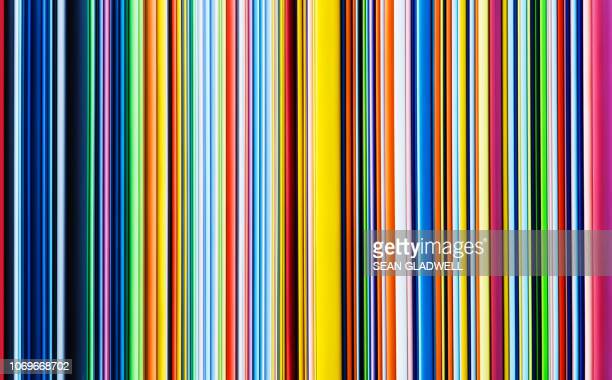 Figura 1 – La didascalia di ciascuna figura deve essere inserita come testo non usando il comando di Word “Inserisci didascalia”4.1 – Testo alternativoLe immagini dovranno essere corredate di un testo alternativo che ne descriva il contenuto. Il testo alternativo è diverso dalla didascalia. In figura 2 ci sono esempi di testo alternativo come posizionare due immagini in un singolo riquadro.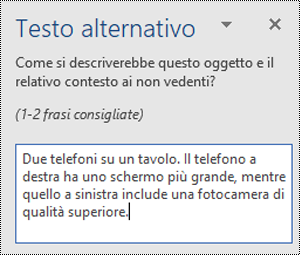 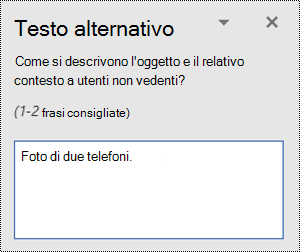 Figura 2 – Esempi di testo alternativo: 2a (sinistra) esempio corretto, 2b (destra) esempio non corretto. Un altro esempio di testo alternativo si veda per la tabella 1 più avanti: in particolare il testo è stato tagliato: la descrizione deve essere sintetica.5 - Link a siti esterniI link a siti esterni potranno essere inseriti, ma i collegamenti non dovranno essere attivi:5.1 – Esempi di link esterniA seguire il link esterno al sito della Microsoft che descrive le modalità corrette per l’inserimento di un testo alternativo e che potrà essere utile agli https://support.microsoft.com/it-it/topic/tutto-ci%C3%B2-che-serve-sapere-per-scrivere-testo-alternativo-efficace-df98f884-ca3d-456c-807b-1a1fa82f5dc2Il link appena inserito non è attivo ovvero è stato rimosso il collegamento ipertestuale.Qualora si volesse accedere occorrerà copiare il link nella sua interezza e incollarlo nella barra del proprio browser.A seguire il link alla Microsoft per rimuovere i collegamenti ipertestuali:https://support.microsoft.com/it-it/office/rimuovere-o-disattivare-i-collegamenti-ipertestuali-027b4e8c-38f8-432c-b57f-6c8b67ebe3b0La rimozione del collegamento ipertestuale comporta una variazione di visualizzazione del testo stesso: prima sarà colorato di blu e sottolineato, dopo sarà come del normale testo.6 – TabelleLe tabelle dovranno avere una didascalia propria posta prima della tabella e, tra didascalia e tabella non potrà essere occupata più di una pagina. Nel caso di tabelle più lunghe si consiglia di dividerle in più parti, utilizzando l’intestazione della didascalia: Tabella 1a, Tabella 1b ecc.Tabella 1.  La didascalia della tabella deve essere inserita prima della stessa.Come per le immagini, la larghezza della tabella non dovrà superare i 15 cm.Il colore del testo della tabella deve essere nero e le eventuali evidenziazioni dovranno essere fatte con colori tenui, con testo in grassetto oppure con testo in rosso.7 – EquazioniLe Equazioni dovranno essere inserite con il tool di word “Equazioni” che nella versione di word 16.50 si trova nel menù: Inserisci =>Equazione=>Inserisci nuova equazione. Verrà aggiunta una riga in cui inserire la equazione:Ogni equazione dovrà essere preceduta dall’identificativo e una breve descrizione dell’equazione stessa:Equazione 1. Funzione esponenziale.Da evitare assolutamente immagini di equazioni/formule come quella che segue: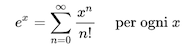 8 – BibliografiaLa bibliografia dovrà essere presentata nel seguente formato:[1] Cognome Autore, nome autore abbreviato, “titolo tra doppi apici”, titolo del riferimento bibliografico, posizione (pagina, paragrafo ecc.), annoCome nel caso delle immagini, tabelle e paragrafi, i riferimenti bibliografici non devono contenere riferimenti incrociati sia nel testo che nella bibliografiaIntestazioniColonna 1Colonna 2Colonna 3Colonna evidenziataRiga 1V11V21V31V41Riga 2V21V22V32V42Riga 3V31V23V33V43Riga 4 - EvidenziataV41V24V34V44